Тема недели: «Насекомые» 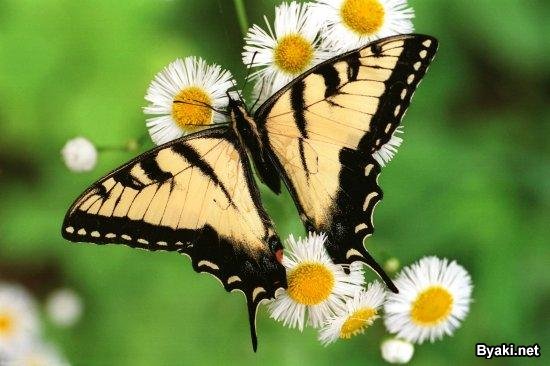 Цель :Исследовательская деятельность по изучению жизни насекомых и значение их в экосистеме. Формирование представления у детей о насекомых в экосистеме и значение природоохранной деятельности.Создание условий для развития познавательных и творческих способностей детей.Задачи:• Определять по внешнему виду данное насекомое; • Рассказать о роли насекомых в природных сообществах; • Формировать у дошкольников бережное отношение к природе. • Формировать навыки исследовательской работы во время прогулки• Развивать коммуникативные навыки. 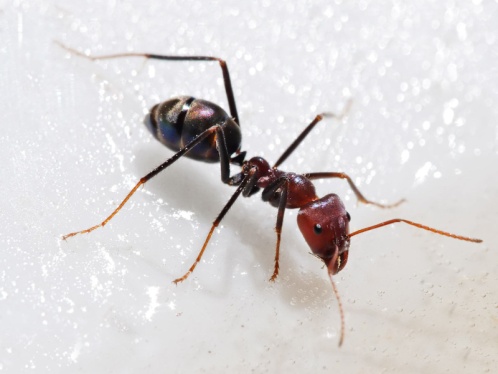 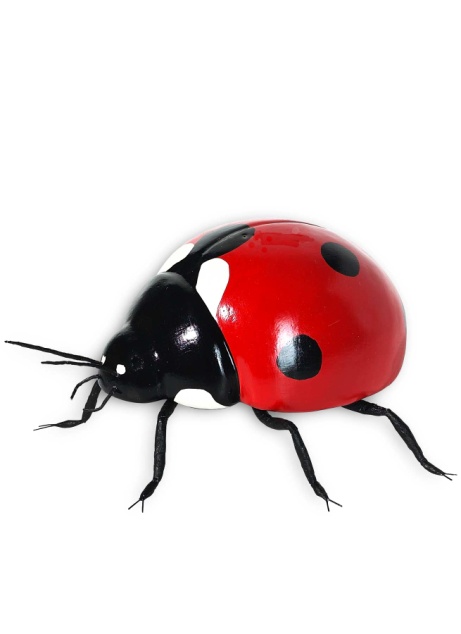 Читаем и смотрим вместеК. Чуковский «Муха-Цокотуха»; «Тараканище». Рассказы: В. В. Бианки «Приключение муравьишки», «Зелёный пруд», «Хвосты» (как муха себе хвост искала). В. Д. Берестова «Честноегусеничное», «Как найти дорогу». Михаил Фарутин «Вылечили» (о лечебных свойствах пчелиного яда). Михаил Пришвин «Голубая стрекоза». Сказки: Д. Н. Мамин - Сибиряк «Алёнушкины сказки»: «Сказка про - комара Комаровича», «Сказка о том, как жила последняя муха», «Сказка про -козявочку». Басни: И. А. Крылов «Стрекоза и муравей». Нина Гали «Муравьиные истории». Михаил Пляцковский «Дневник кузнечика Кузи»Просмотр мультфильмов  «Лунтик», «Пчёлка Майя», «Под грибом»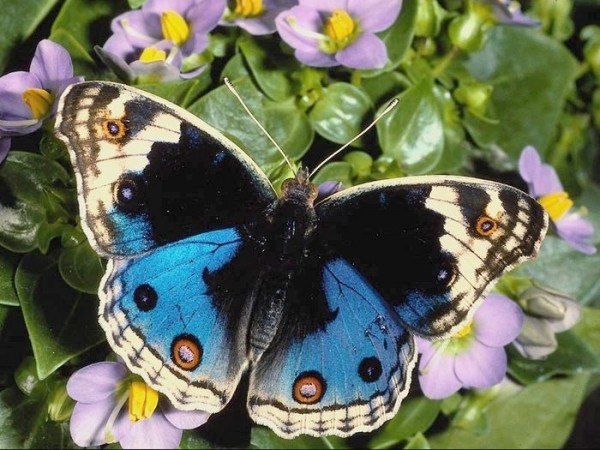 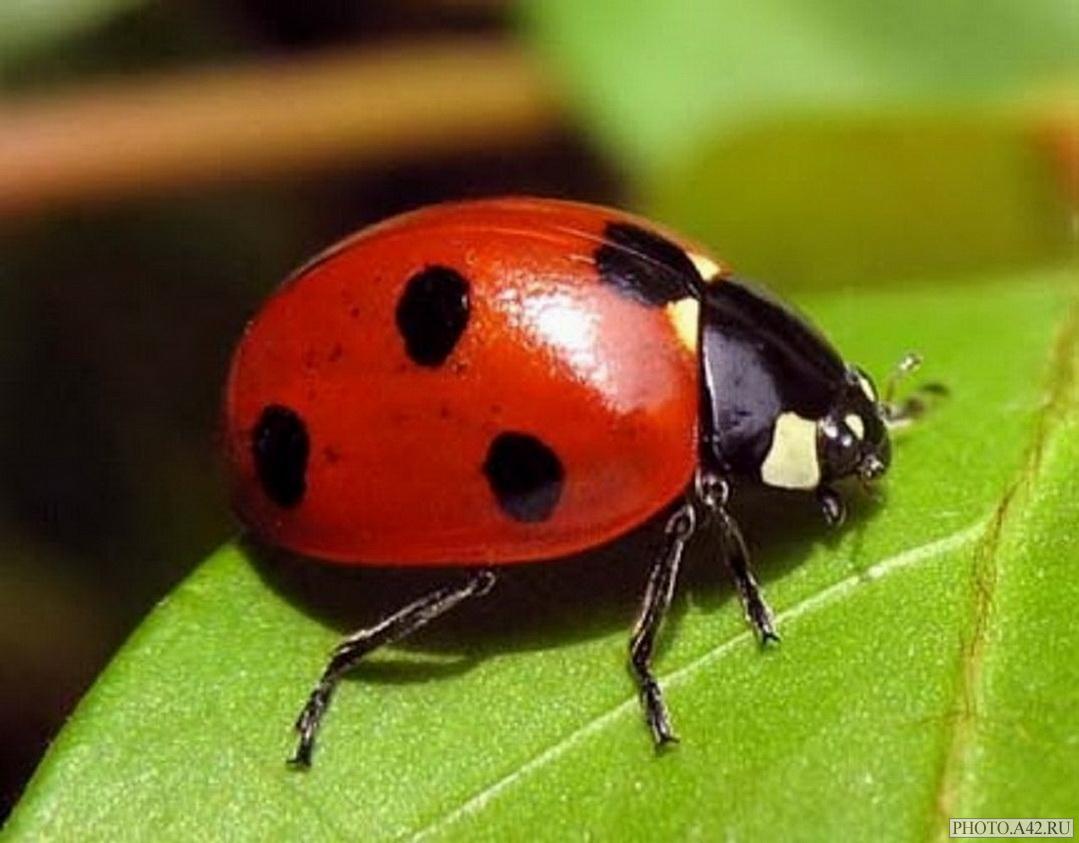 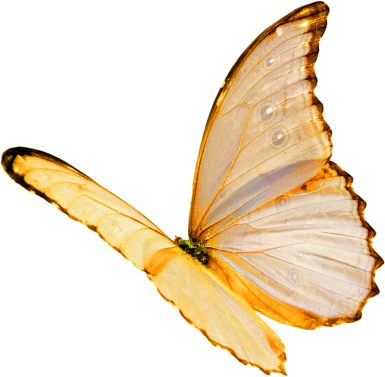 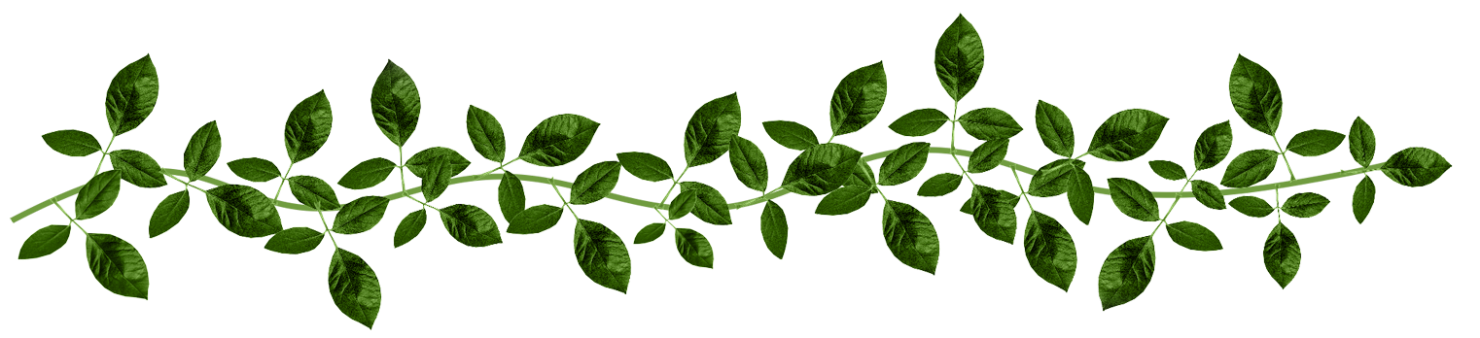 Читаем наизусть. Стихи Юрия ЭнтинаО многих шестиногихО многих шестиногих,
Прекрасных и убогих,
Мы каждому из вас
Расскажем без прикрас. СветлячокДнем - обычный червячок,
Ночью – в новой роли.
Ваша Светлость, Светлячок,
Вы Волшебник, что ли?! МотылекМотылек недалек,
Но скажу по секрету:
Дорог мне Мотылек
Тем, что тянется к свету! БогомолУ Богомола вид монаха,
Но это хищника повадка:
Всех, кто спешит к нему без страха,
Он пожирает без остатка. Жук-дровосекТы не знаком с Дровосеком-Жуком?
Он поедает свой собственный дом.
Скоро загубит Жука аппетит.
Рубит он сук, на котором сидит! Комар-занудаВсю ночь зудел, зудел Комар:
- Я спать не мог, какой кошмар!
Про этого зануду
Стихов писать не буду! Бабочка-капустницаВот Бабочка-красавица,
Но мне она не нравится.
Где Бабочка опустится,
Капуста там скапустится.СлепеньСел Слепень на коня:
- Полюбуйтесь на меня!
Конь слегка махнул хвостом,
И Слепень лежит пластом. ОсаШел я по лесу босой
И укушен был Осой,
У Осы нет жалости
Даже малой малости! КузнечикКузнечик, как никто другой,
Гордится левой ногой.
Он ей стихи не пишет,
Ногой Кузнечик слышит. СтрекозаО Стрекозе писал Крылов – Создатель умных басен.
Не буду тратить лишних слов – 
Я с дедушкой согласен. МольТы знаком с такой невеждой,
Что питается одеждой?
Не знаком? Тогда позволь
Я тебе представлю Моль. Божья коровкаНебесная Коровка
Уселась на ладошку.
Ее подброшу ловко
И крикну на дорожку:
- Божья Коровка,
Улети на небо,
Принеси мне хлеба,
Пирожков, ватрушек,
Сухарей и сушек,
И печенья пачку,
И, конечно… жвачку! ЦикадаНе смолкает серенада:
- Ум-ца-ца! – поет Цикада.
Но берешь Цикаду в руки – 
Затихают сразу звуки.
Если любишь серенаду, 
Отпусти скорей Цикаду.
И родное «ум-ца-ца»
Будешь слышать без конца! СаранчаНалетела Саранча
И давай рубить с плеча:
- Урожаю угрожаю!
Обжираться обожаю!
Вот и все о Саранче – 
Урожая палаче! Жук-скарабейНе понимаю, хоть убей,
Как Жук-навозник Скарабей
Стал древний Египтянам
Волшебным талисманом.
Я не поверю, хоть убей,
Что Солнце катит Скарабей
И делает короче
Египетские ночи. Назойливая мухаНазойливая Муха
Кружа жужжит над ухом.
Кружа жужжит над ухом
Назойливая Муха.
Назойливая Муха – 
Ни голоса, ни слуха.
Ни голоса, ни слуха – 
Назойливая Муха. Врач по имени пчелаЕсли к вам болезнь пришла,
Тело жаром пышет,
Врач по имени Пчела
Вам рецепт пропишет:
- Поскорей от гриппа вы
Мед примите липовый!Пальчиковая игра "Паучок"Паучок ходил по ветке,                  Руки скрещены. 
А за ним ходили детки.                  Пальцы каждой руки "бегут" по                                     .                                                            предплечью,а затем по плечу другой руки 
Дождик с неба вдруг полил,       Кисти свободно опущены, выполняют                                                                 .                                                              стряхивающее движение (дождик)  
Паучков на землю смыл.               Хлопок ладонями по столу/коленямСолнце стало пригревать,            Ладони боковыми сторонами прижаты                    .                                                          друг к другу, пальцы растопырены, качают                                                                                    .                                                       руками (солнышко светит) 
Паучок ползёт опять,                 Действия аналогичны первоначальным 
 А за ним ползут все детки, Чтобы погулять на ветке.               "Паучки" ползают на голове.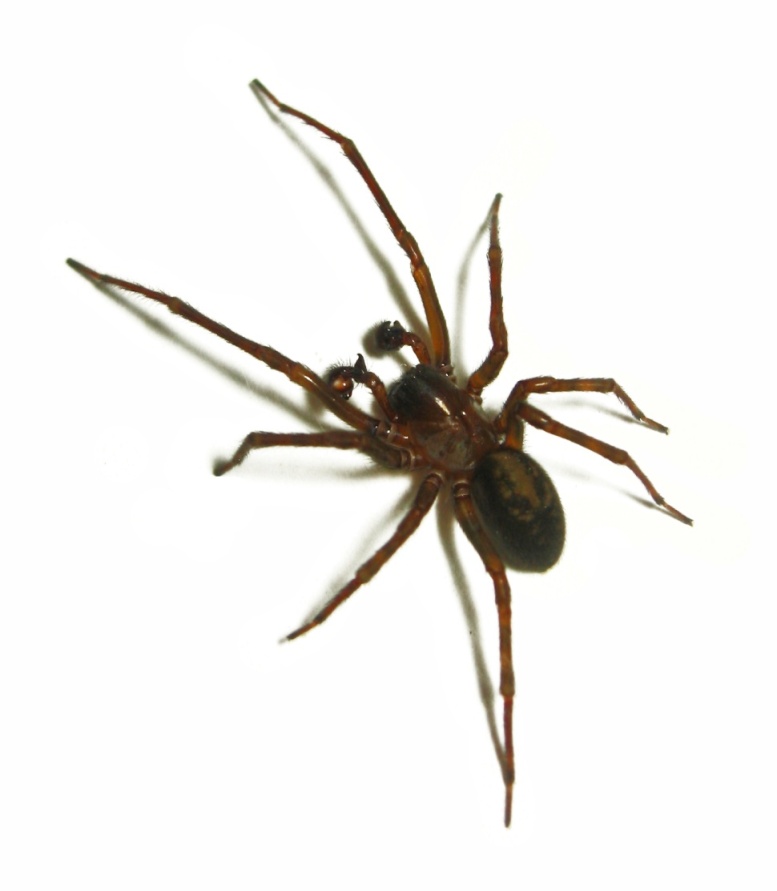 